Karta pracykl .V-VIIITemat: Książka w życiu człowieka- rozwijanie zainteresowań czytelniczych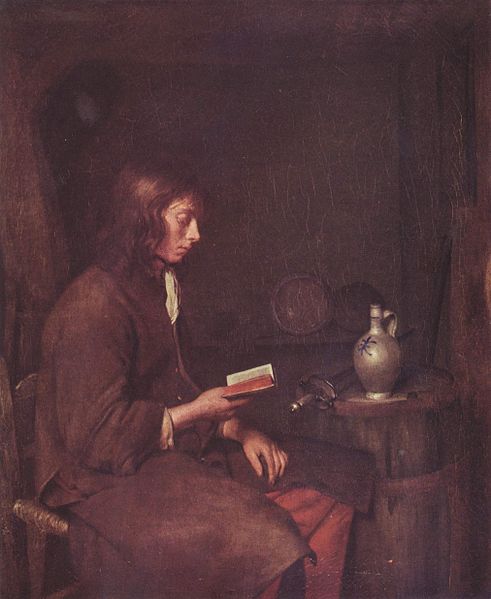 Gerard ter Borch,  Czytający chłopak Gerard ter Borch (1617-1681) - holenderski malarz i rysownik okresu baroku. Malował głównie portrety i sceny rodzajowe.Czesław MiłoszAle książkiAle książki będą na półkach, prawdziwe istoty,
Które zjawiły się raz, świeże, jeszcze wilgotne,
Niby lśniące kasztany pod drzewem jesieni,
I dotykane, pieszczone, trwać zaczęły
Mimo łun na horyzoncie, zamków wylatujących w powietrze
Plemion w pochodzie, planet w ruchu.
Jesteśmy – mówiły, nawet kiedy wydzierano z nich karty
Albo litery zlizywał buzujący płomień.
O ileż trwalsze od nas, których ułomne ciepło
Stygnie razem z pamięcią, rozprasza się, ginie.
Wyobrażam sobie ziemię kiedy mnie nie będzie
I nic, żadnego ubytku, dalej dziwowisko,
Suknie kobiet, mokry jaśmin, pieśń w dolinie.
Ale książki będą na półkach, dobrze urodzone,
Z ludzi, choć też z jasności, wysokości.Pytania i polecenia:Co, według autora wiersza, dają książki ludziom?Jakie rodzaje książek ludzie czytają najchętniej?Obejrzyj obraz -jaką, według Ciebie, książkę czyta chłopiec przedstawiony na obrazie?Jak jest Twoja ulubiona książka? Dlaczego?Narysuj lub opowiedz na temat  bohatera Twojej ulubionej książki?Kompetencje Porozumiewanie się w języku ojczystymŚwiadomość i ekspresja kulturalna Umiejętność uczenia się                                                                                                                                                                                                        A. I. WójcickaCiekawostka !!!    Wyżej zamieszczony obraz jest jednym z nielicznych obrazów przedstawiających czytającego chłopca, na większości obrazów widać czytające książki dziewczyny i kobiety.